FULL NAME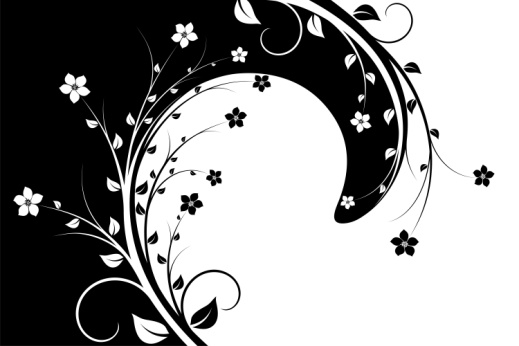 QUALIFICATIONSMain skills related to the professionCAREER ACOMPLISHMENTSDescribe important achievements, promotions, etc. that may be relevant to the job.PROFESSIONAL EXPERIENCEAREAList your main skills applied to that area in the positions you have held throughout the years.AREAList your main skills applied to that area in the positions you have held throughout the years.EMPLOYMENT HISTORYName of the company, City				2005-2010 Name of your position							Name of the company, City				2002-2005 Name of your positionEDUCATIONName of UniversityCareer, yearADDITIONAL INFORMATION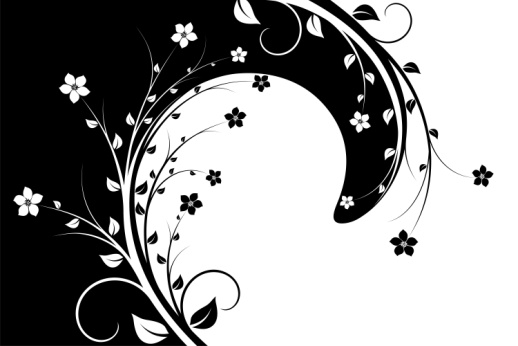 Driver’s license, availability to travel or move and other information.INTERESTSName your hobbies and other interests.Home addressHome phone numberEmail:Office phone numberCell phone number